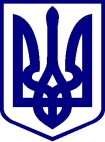 ЗАСТУПНИК МІСЬКОГО ГОЛОВИ -         СЕКРЕТАР КИЇВСЬКОЇ МІСЬКОЇ РАДИРОЗПОРЯДЖЕННЯ___11.12.2020_________№_______55________ Про утворення громадської приймальнідепутата Київської міської ради   Шаповала А. А.Відповідно до статті 24 Статуту територіальної громади міста Києва, затвердженого рішенням Київської міської ради від 28.03.2002 № 371/1805, зареєстрованого в Міністерстві юстиції України  02.02.2005 за № 14/5,  підпункту 4.1 Положення про громадську приймальню депутатів Київської міської ради, затвердженого рішенням Київської міської ради від 22.02.2007 № 172/833, з метою забезпечення умов для ефективного здійснення депутатських повноважень, враховуючи подання депутата Київської міської ради Шаповала А. А.                            від 07.12.2020 № 08/279/09/067-07:1. Утворити громадську приймальню депутата Київської міської ради Шаповала Анатолія Анатолійовича на термін його повноважень.2. Депутату Київської міської ради Шаповалу А. А. сформувати персональний склад громадської приймальні згідно з пунктом 5.2 Положення про громадську приймальню депутатів Київської міської ради, затвердженого рішенням Київської міської ради від 22.02.2007 № 172/833.3. Взяти до відома, що  громадська приймальня депутата Київської міської ради Шаповала А. А. знаходиться за адресою: 02002, вул. Митрополита Андрея Шептицького, буд. 3-г у Дніпровському  районі  м. Києва (лист-згода громадської спілки  «АСОЦІАЦІЯ ОРГАНІВ САМООРГАНІЗАЦІЇ НАСЕЛЕННЯ МІСТА КИЄВА»  від 04.12.2020 № 353).4. Покласти на громадську спілку  «АСОЦІАЦІЯ ОРГАНІВ САМООРГАНІЗАЦІЇ НАСЕЛЕННЯ МІСТА КИЄВА»  (ідентифікаційний код 38808587) функції громадської приймальні депутата Київської міської ради Шаповала А. А. (лист-згода громадської спілки  «АСОЦІАЦІЯ ОРГАНІВ САМООРГАНІЗАЦІЇ НАСЕЛЕННЯ МІСТА КИЄВА»  від 04.12.2020 № 352).Громадській спілці  «АСОЦІАЦІЯ ОРГАНІВ САМООРГАНІЗАЦІЇ НАСЕЛЕННЯ МІСТА КИЄВА» відкрити бюджетний рахунок для фінансування  діяльності громадської приймальні депутата Київської міської ради.5. Управлінню фінансового забезпечення та звітності секретаріату Київської міської ради за поданням депутата Київської міської ради                     Шаповала А. А. та згідно з кошторисом, затвердженим Київською міською радою, здійснювати фінансування діяльності громадської приймальні депутата Київської міської ради за рахунок коштів, передбачених у бюджеті  міста Києва на відповідну програму вирішення депутатами Київської міської ради соціально-економічних проблем, виконання передвиборних програм та доручень виборців.Громадській спілці  «АСОЦІАЦІЯ ОРГАНІВ САМООРГАНІЗАЦІЇ НАСЕЛЕННЯ МІСТА КИЄВА» забезпечити цільове використання коштів та щоквартальну бюджетну (фінансову) звітність перед управлінням фінансового забезпечення та звітності секретаріату Київської міської ради.6. Після припинення діяльності громадської приймальні майно, передане їй у користування або придбане за кошти Київської міської ради, розподіляється за рішенням Київської міської ради.7. Контроль за виконанням цього розпорядження покласти на управління фінансового забезпечення  та звітності і на управління з питань децентралізації, розвитку місцевого самоврядування, регіональних та міжнародних зв’язків.Заступник міського голови – секретар Київської міської  ради                                      Володимир БОНДАРЕНКО